城乡居民基本养老保险关系转移接续申请申报材料身份证复印件、户口本复印件城乡居民基本养老保险关系转移接续申请工作流程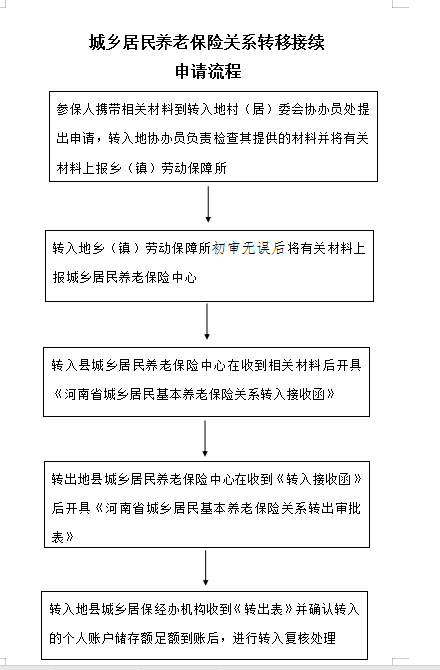 